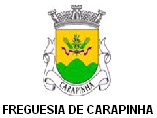 EDITALTodos os detentores/herdeiros de Alvarás de campas localizadas o Cemitério da Freguesia de Carapinha, devem dirigir-se à Junta de Freguesia, a fim de atualizar os ficheiros de Alvarás das suas respetivas campas. Carapinha, 16 de Outubro de 2014Presidente da Junta _______________________(Rogério Manuel Lopes Neves)